Calendario   del   proceso   electoral, Médicos del Mundo Catalunya   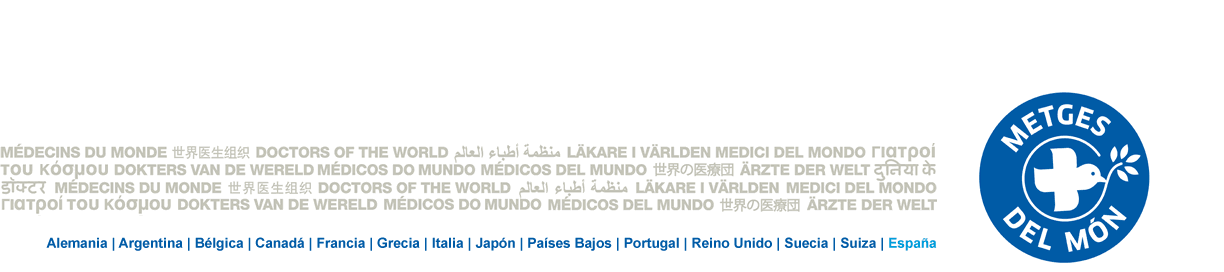 (Conforme   al   Reglamento   electoral.   Cuando   hay plazo	límite,   la fecha consignada es   inclusive.)	Anuncio   de   la   convocatoria	   Comunicación sobre acceso al    censo   electoral   provisional	   por la representación lectoral	   18 de noviembre de 202218 de noviembre de 202218 de noviembre de 2022Puesta	   en   funcionamiento	   de	   la	   Junta	   Electoral18 de noviembre de 202218 de noviembre de 202218 de noviembre de 2022Plazo	   de	   impugnación	   de	   la	   convocatoria	   electoral	   ante	la representación electoral	   Desde el 19 al 28 de noviembreDesde el 19 al 28 de noviembreDesde el 19 al 28 de noviembrePlazo	   para	   resolver	   impugnaciones	   sobre	   la convocatoria por parte de la representación electoral Hasta el 3 de diciembreHasta el 3 de diciembreHasta el 3 de diciembrePlazo	   de	   presentación	   de	   solicitudes	   de	   modificación	   del	   censo	   electoral	   Desde el 19 de noviembre al 8 de diciembreDesde el 19 de noviembre al 8 de diciembreDesde el 19 de noviembre al 8 de diciembreAprobación	   del	   censo	   electoral	   por	   la	   representación electoral  y publicación	   Desde	   el	   8 	   de diciembre(límite	   18	   de	diciembre)Desde	   el	   8 	   de diciembre(límite	   18	   de	diciembre)Desde	   el	   8 	   de diciembre(límite	   18	   de	diciembre)Plazo	   de	   presentación	   de	   candidaturas	   (considerando un mes de 30 días)	Desde el 19 de noviembre al 18 de diciembreDesde el 19 de noviembre al 18 de diciembreDesde el 19 de noviembre al 18 de diciembre Proclamación	   de	   candidaturas	   provisionales	   19 de diciembrePlazo	   de	   5	   días	   naturales	   para	   impugnación	   de	   candidaturas	   provisionales	   Desde el 20 al 24 de diciembreDesde el 20 al 24 de diciembreDesde el 20 al 24 de diciembrePlazo	   de	   5	   días	   naturales	   para	   resolución de	   estas	   posibles	   impugnaciones	   (De no haber impugnaciones o resolverse estas antes de esta fecha, esta fecha final podría adelantarse)  Desde el 25 al 29 de diciembreDesde el 25 al 29 de diciembreDesde el 25 al 29 de diciembreProclamación	   oficial	   de	   candidaturas	   por	   la representación electoral (De no haber impugnaciones o resolverse estas antes de la fecha prevista, esta fecha podría adelantarse)	   30 de diciembreApertura	   voto	   postal	   (De no haber impugnaciones o resolverse estas antes de la fecha prevista, esta fecha podría adelantarse)	   Desde el 3 de eneroDesde el 3 de eneroDesde el 3 de eneroDifusión	   de	   candidaturas	   y	   propuestas	   (De no haber impugnaciones o resolverse estas antes de la fecha prevista, esta fecha podría adelantarse)Desde	   el	   3 de enero hasta jornada	   electoralDesde	   el	   3 de enero hasta jornada	   electoralDesde	   el	   3 de enero hasta jornada	   electoralApertura voto electrónicoPendiente de concreción, Pendiente de concreción, Pendiente de concreción, Fecha	   límite	   de	   recepción	   de	   voto	   por	   correo postal	(*Se	   recomienda	   envío	   postal	   una semana	   antes)Hasta 24 horas antes del inicio mesa electoral y asamblea, (19	   de	enero,   pendiente confirmación horario)Hasta 24 horas antes del inicio mesa electoral y asamblea, (19	   de	enero,   pendiente confirmación horario)Hasta 24 horas antes del inicio mesa electoral y asamblea, (19	   de	enero,   pendiente confirmación horario)Celebración de elecciones  en mesa electoral coincidiendo con asamblea general ordinaria y comunicación de resultados provisionales19 de enero de 2023Plazo	   de	   5	   días	   naturales	   para	   impugnación	   jornada	   electoral	   y	   escrutinioDesde el 20 al 24 de eneroDesde el 20 al 24 de eneroDesde el 20 al 24 de eneroPlazo	   de	   5	   días	   naturales	   para	   responder a   estas impugnaciones	   Desde el 25 al 29 de eneroDesde el 25 al 29 de eneroDesde el 25 al 29 de eneroProclamación	   definitiva	   de	   candidaturas	   electorales (puede	   ser	   antes	   si	   no	   hubiera	   impugnaciones	   a los   resultados   provisionales,	   incluso	   pre-adelantarse	   en la	   comunicación de	   los	   resultados	   provisionales por si no hubiera impugnaciones)	   30 de enero30 de enero30 de enero